CÂMARA MUNICIPAL DE ARARAQUARA Estado de São Paulo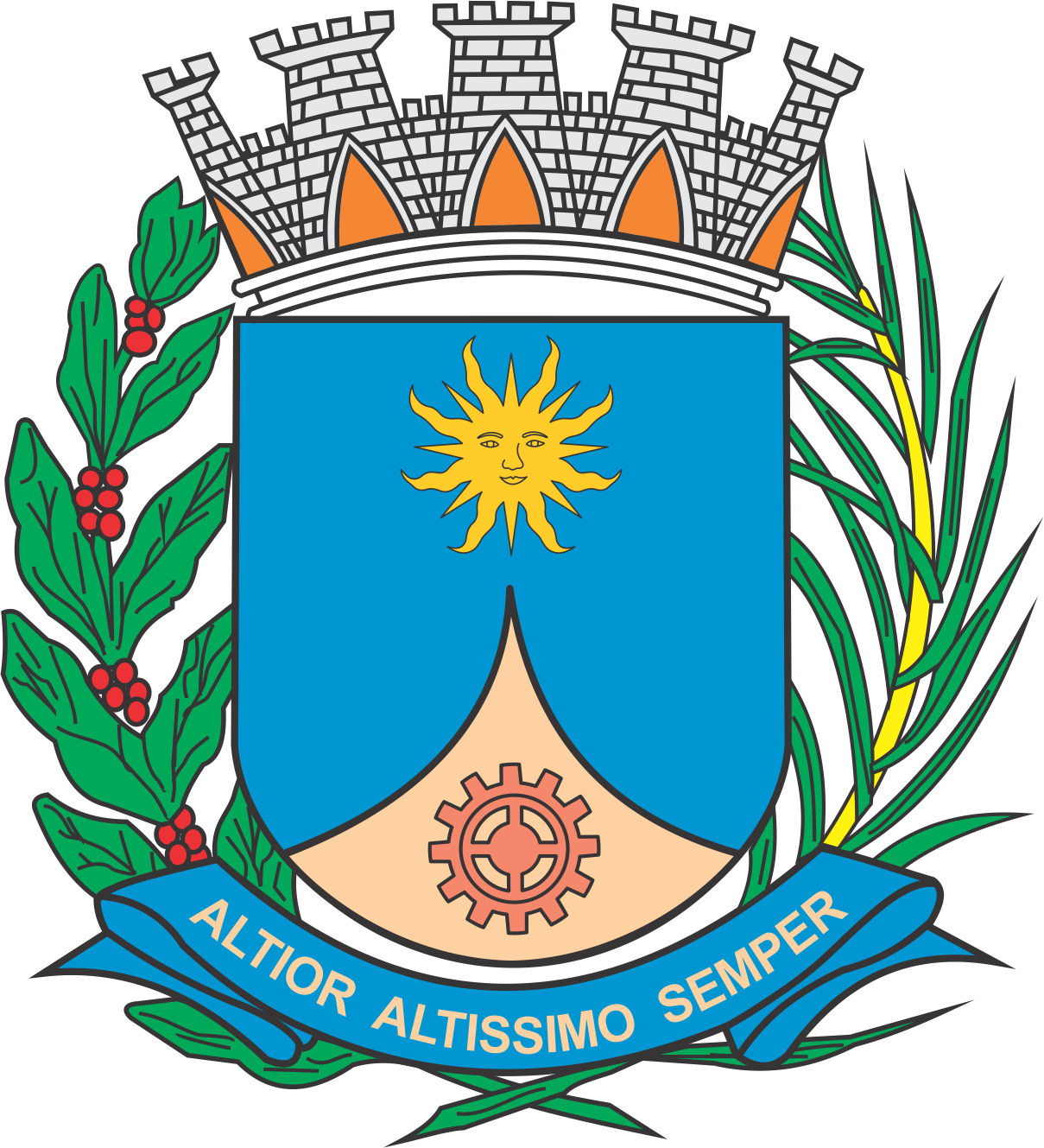 DECRETO LEGISLATIVO NÚMERO 984De 26 de setembro de 2017Iniciativa: MESA DA CÂMARA MUNICIPAL DE ARARAQUARAConfere a honraria Diploma de Reconhecimento Público à Agência W&L Publicidade pelos 40 anos de sua fundação.		O PRESIDENTE deste Legislativo, usando da atribuição que lhe é conferida pela alínea g do inciso II do artigo 32 do Regimento Interno da Câmara Municipal de Araraquara, anexo à Resolução nº 399, de 14 de novembro de 2012, e de acordo com o que aprovou o plenário em sessão de 26 de setembro de 2017, promulga o seguinteDECRETO LEGISLATIVO		Art. 1º Fica conferida, nos termos do artigo 1º, inciso IV, do Decreto Legislativo nº 914, de 03 de março de 2015, a honraria Diploma de Reconhecimento Público à Agência W&L Publicidade pelos 40 anos de sua fundação.		Art. 2º As despesas oriundas da aplicação deste decreto legislativo onerarão dotações próprias do orçamento vigente do Poder Legislativo.		Art. 3º Este decreto legislativo entra em vigor na data de sua publicação.		CÂMARA MUNICIPAL DE ARARAQUARA, aos 26 (vinte e seis) dias do mês de setembro do ano de 2017 (dois mil e dezessete).JÉFERSON YASHUDA FARMACÊUTICOPresidenteTENENTE SANTANAVice-PresidenteEDIO LOPES		EDSON HELPrimeiro Secretário		Segundo SecretárioPublicado na Câmara Municipal de Araraquara, na mesma data.Arquivado no Processo nº 338/17.MARCELO ROBERTO DISPEIRATTI CAVALCANTIAdministrador Geral